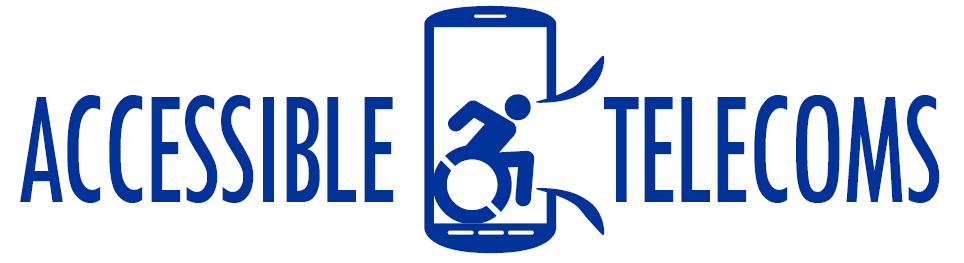 Voice RelayVoice Relay Calls are ideal if you have difficulty speaking or communicating on the phone and can hear adequately.You can use your own voice or voice output device (which may be hard for others to understand on the phone). Use any phone in the normal way, relying on the relay operator to repeat what you say if you are not understood.How it works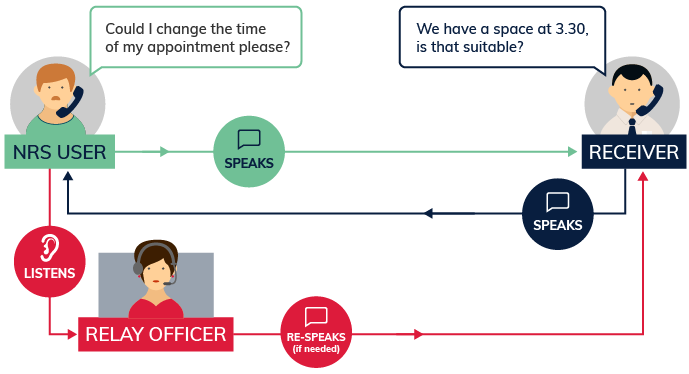 You talk directly to the other person. You can listen directly to what the other person is saying.If there is any misunderstanding, the relay officer can re-speak all or part of what you say. Relay officers are experienced at listening to people with speech impairments.EquipmentYou can make Voice Relay calls from:An ordinary phone or mobile.A smartphone with internet connection to use the NRS appA tablet with internet connection to use the NRS appNote that you get extra call-support functions through the NRS app. The app can be downloaded from the Apple App store or the Google Play store. For more information, please see the Making a Call and Call to Emergency Services Instruction Sheets. You may need other equipment depending on your needs. For example, a hands-free or a switch phone, a big button phone, or a voice output device. Contact the NRS Helpdesk for more information about specialised equipment and experts in your area who can help you find it.Receiving a Voice Relay call  Incoming Voice Relay calls to your smartphone will be received as a regular speak and listen voice call.  You cannot use the app for an incoming call.Further information and useful links:Voice Relay Fact Sheet	Making a Voice Relay Call Instruction Sheet	Answering a Voice Relay Call Instruction SheetMaking a Voice Relay Call to Emergency Services Instruction Sheet	NRS Service Features Web PageNumbers for calling a NRS User	NRS App – Apple App Store	NRS App – Google Play Store*The information contained in this document comes from the NRS